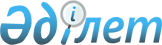 О снятии ограничительных мероприятий и признании утратившим силу решения акима Аманкольского сельского округа от 14 марта 2018 года № 4 "Об установлении ограничительных мероприятий"Решение акима Аманкольского сельского округа Иргизского района Актюбинской области от 26 июня 2018 года № 13. Зарегистрировано Управлением юстиции Иргизского района Департамента юстиции Актюбинской области 28 июня 2018 года № 3-5-183
      В соответствии со статьями 35, 37 Закона Республики Казахстан от 23 января 2001 года "О местном государственном управлении и самоуправлении в Республике Казахстан", статьей 10-1 Закона Республики Казахстан от 10 июля 2002 года "О ветеринарии" и на основании представления главного государственного ветеринарного - санитарного инспектора Иргизской районной территориальной инспекции Комитета ветеринарного контроля и надзора Министерства сельского хозяйства Республики Казахстан от 8 июня 2018 года № 2-17/186 аким Аманкольского сельского округа РЕШИЛ:
      1. Снять ограничительные мероприятия по улице Е. Игибаева села Кутикол Аманкольского сельского округа, в связи проведением комплекса ветеринарных мероприятий по ликвидации заболевании бешенства среди животных.
      2. Признать утратившим силу решение акима Аманкольского сельского округа от 14 марта 2018 года № 4 "Об установлении ограничительных мероприятий" (зарегистрированное в Реестре государственной регистрации нормативных правовых актов № 3-5-172, опубликованное 3 апреля 2018 года в Эталонном контрольном банке нормативных правовых актов Республики Казахстан в электронном виде).
      3. Государственному учереждению "Аппарат акима Аманкольского сельского округа" в установленном законодательством порядке обеспечить:
      1) государственную регистрацию настоящего решения в Управлении юстиции Иргизского района;
      2) направление настоящего решения на официальное опубликование в периодических печатных изданиях и Эталонном контрольном банке нормативных правовых актов Республики Казахстан;
      3) размещение настоящего решения на интернет-ресурсе акимата Иргизского района.
      4. Контроль за исполнением данного решения оставляю за собой.
      5. Настоящее решение вводится в действие со дня его первого официального опубликования.
					© 2012. РГП на ПХВ «Институт законодательства и правовой информации Республики Казахстан» Министерства юстиции Республики Казахстан
				
      Аким Аманкольского сельского округа 

А. Баймуханов
